NAME _______________________________________ DATE _________ PERIOD_______Family Letter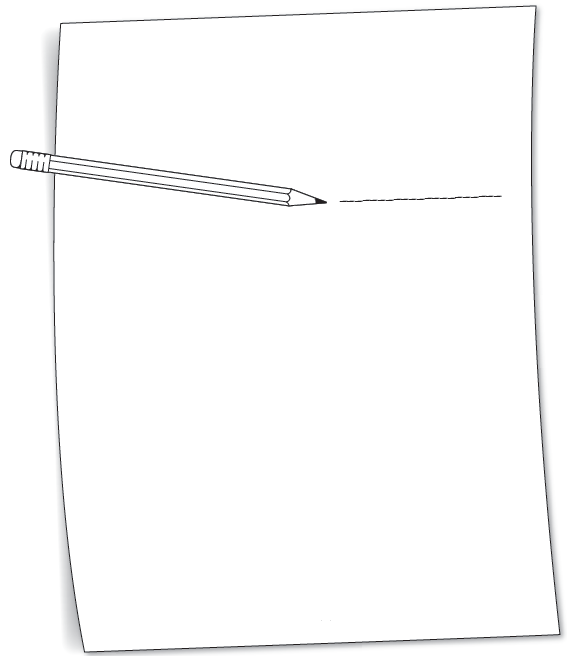 Course 1  ·  Chapter 4 Multiply and Divide Fractions 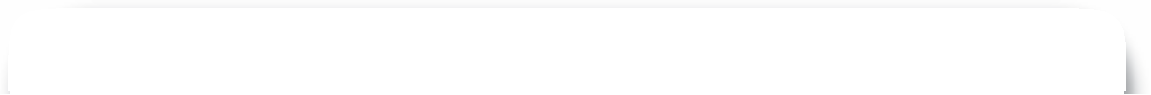 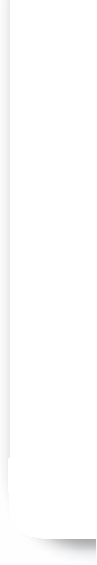 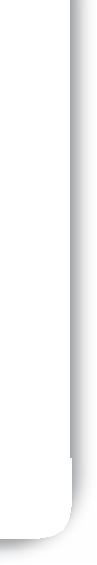 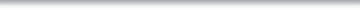 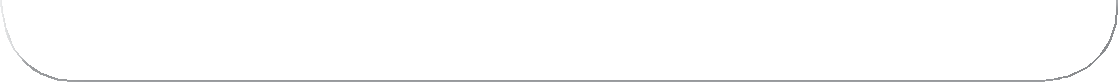 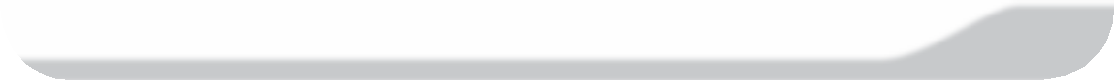 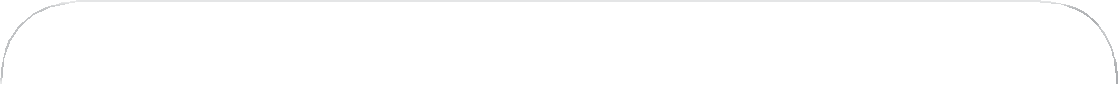 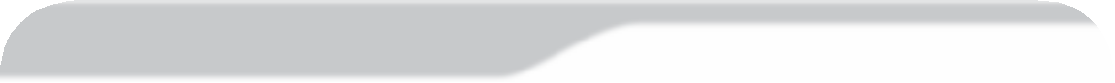 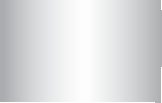 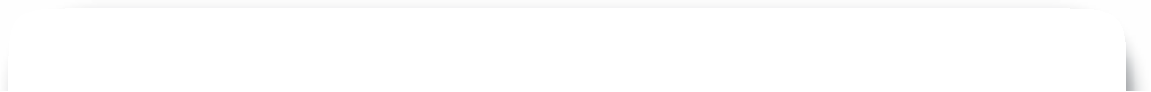 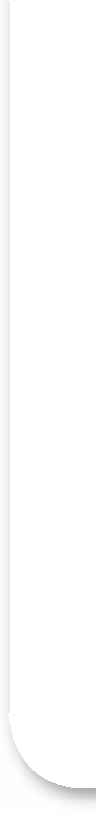 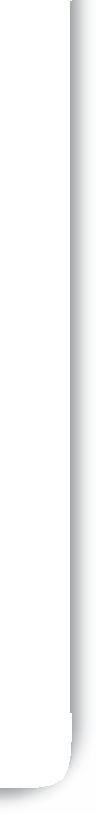 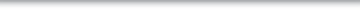 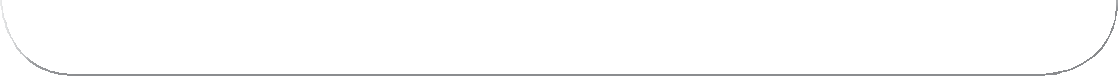 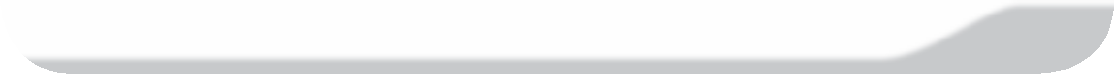 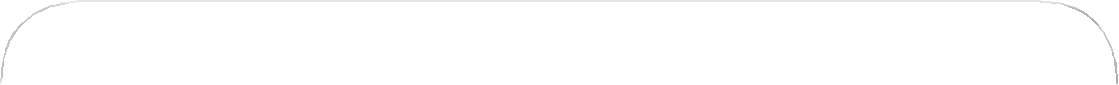 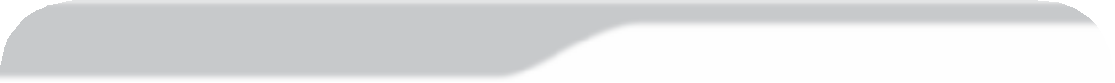 